The Commonwealth of Massachusetts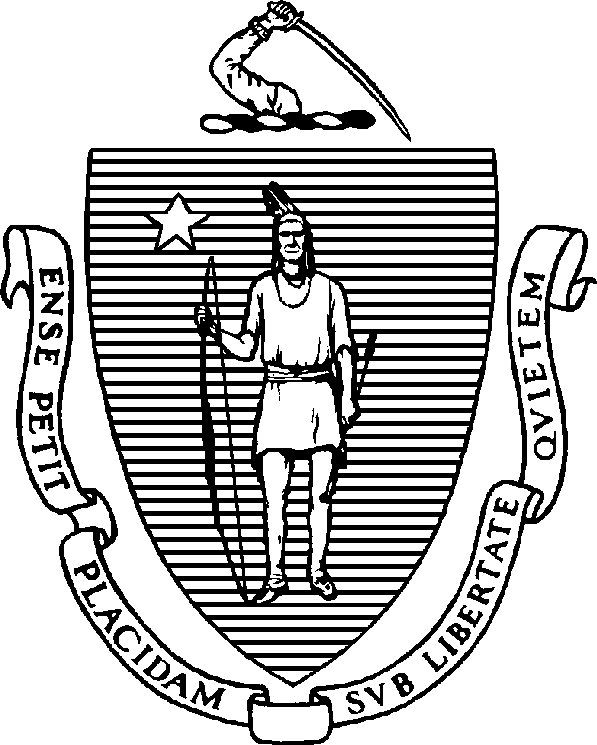 Executive Office of Health and Human Services Department of Public HealthBureau of Health Professions Licensure 250 Washington Street, Boston, MA 02108-4619Tel: 617-973-0800TTY : 617-973-0988www.mass.gov/dph/boardsThe Board of Registration in PharmacyControlled Substance Loss Protocol Count and ReconciliationPursuant to the Board of Registration in Pharmacy (“Board”) Controlled Substance Loss Protocol (“Protocol”), retail pharmacies in Massachusetts under a Consent Agreement for Probation or Stayed Probation (”Agreement”) due to an unknown or known loss of controlled substance and subject to the Protocol, in accordance with the terms of the Agreement, shall:Conduct an exact count and reconciliation of all product(s) in the specified class of controlled substance as outlined in the Agreement at least once every 30 days for a period of time specified in the Agreement following the Effective Date. The Pharmacy shall maintain documentation of the exact counts and reconciliation. Said documentation shall be immediately available for review by Board investigators at the time of inspection during the Stayed Probationary Period.Maintain documentation demonstrating that the area pharmacy supervisor or loss prevention manager reviewed the Pharmacy’s balance on hand for all product(s) in the specified class of controlled substance as outlined in the Agreement at least once every 30 days for a period of specified in the Agreement following the Effective Date. Said documentation shall be immediately available for review by Board investigators at the time of inspection during the Stayed Probationary Period.Said review shall take place within 48 hours of the exact count and reconciliation performed by the Pharmacy.A copy of said documentation shall be emailed to the Probation Department Supervisor within 48 hours of the exact count and reconciliation performed by the Pharmacy.Manager of Record (MOR): Enter Here	MA Lic. No.: Enter HereDocket Number: Enter HerePharmacy Area Supervisor / Loss Prevention Manager: Enter Here	MA Lic. No (if applicable).: Enter HereDate and Time of exact count and reconciliation completed at the Pharmacy: Enter HereDate and Time of review by the area pharmacy supervisor or loss prevention manager: Enter HereClass(es) of Controlled Substance(s):	Enter HereEnter Here Enter HereI certify that the foregoing information is correct to the best of my knowledge and belief. I further certify that I am the individual listed below and that I have completed this form.Enter Here	Enter Here	Enter HerePrint Name of area pharmacy supervisor	Title	Date or loss prevention managerEnter HereSignature	Contact Phone #A signed copy of this form must be scanned and emailed to the Probation Department Coordinator at Pharmacyprobation@mass.govPrint All Information ClearlyName of Pharmacy: Enter HereMA License Number: Enter HereAddress: Enter HereCity: Enter Here	State: Enter HereZip: Enter HerePharmacy Email: Enter HerePharmacy Tel. No.: Enter HereExt: Enter HerePharmacy Fax No.: Enter Here